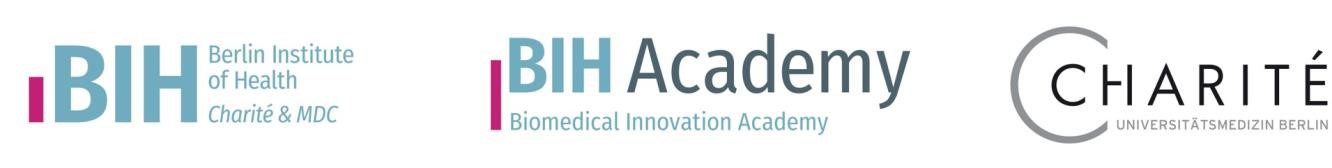 Formblatt 	zur 	Darstellung 	des 	wissenschaftlichen 	Schwerpunktes 	mit Forschungskonzept durch die/den Kandidat*in  Im Falle einer Bewerbung mit zwei Kandidat*innen ist jeweils eine separate Darstellung durch die Kandidat*innen erforderlich (pro Kandidat*in max. eine Seite).Bitte stellen Sie hier Ihre klinischen und akademischen Schwerpunkte aus Ihrer Sicht dar und erläutern Sie, welche Verknüpfungen zwischen Ihrem Forschungskonzept und Ihrem klinischen Schwerpunkt bestehen. Vermeiden Sie dabei Redundanz zur Einschätzung durch die Klinik-/Institutsdirektor*innen. Erwartet wird eine detaillierte Darstellung mit Gestaltung und geplanter Umsetzung Ihres Forschungskonzepts. Das Forschungskonzept muss innovativ und translational sein und mit der Klinik- bzw. Institutsleitung abgestimmt sein. Beschreiben Sie dabei auch die Ihnen zur Verfügung stehende Infrastruktur und Mitarbeiter*innenzahl und erläutern Sie für Sie relevante interne und externe Kollaborationen mit anderen führenden Wissenschaftler*innen Ihres Gebietes. Sie können dabei auf die eigenen Publikationen und Drittmittelförderungen im CV verweisen.Im Fall einer Tandembewerbung legen Sie bitte zusätzlich dar, wie Sie sich wissenschaftlich und klinisch mit Ihrer/m Tandempartner*in ergänzen und vernetzen.Unterschrift der/des Kandidat*in ------------------------------------------------------------------------------------------------------------------------------ Name Kandidat*in                                            Datum                                           Unterschrift                                                   